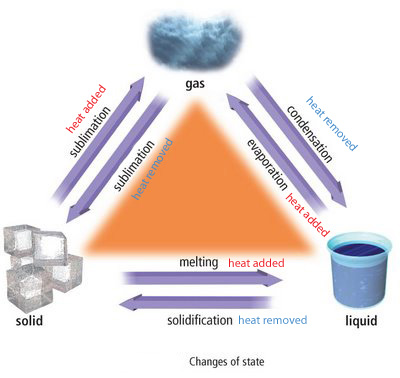 Solidification = making solid (freezing)